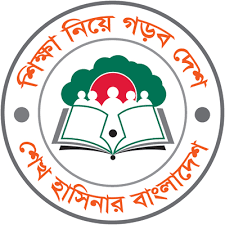 MYcÖRvZš¿x evsjv‡`k miKviDc‡Rjv gva¨wgK wkÿv Awdmv‡ii Kvh©vjq‡gvsjv, ev‡MinvU|¯§viK bsÑDgvwkA/†gvsjv/ev‡Mi/2019/150                                                                                                                     ZvwiL t 07/08/2019  wLªt.বিষয়ঃ  বিদ্যালয়, মাদ্রাসা ও কলেজ সম্পর্কিত তথ্য প্রেরণ প্রসংগে।উপর্যুক্ত বিষয়ের প্রেক্ষিতে জানানো যাচ্ছে যে, বাগেরহাট জেলার ‡gvsjv উপজেলাধীন সকল বিদ্যালয়, মাদ্রাসা ও কলেজ সম্পর্কিত তথ্য সংযুক্ত ছক মোতাবেক  তালিকা মহোদয়ের সদয় অবগতি ও প্রয়োজনীয় ব্যবস্থা গ্রহণের জন্য প্রেরণ করা হলো। 									                           ¯^v:ক্র নংপ্রতিষ্ঠানের নামপ্রতিষ্ঠান প্রধানের নামমোবাইল নম্বরই-মেইল1সেন্ট পলস্ উচ্চ বিদ্যালয়জনাব মনিন্দ্রনাথ হালদার01703276671sphsmongla@yahoo.com2সরকারি টি, এ, ফারুক স্কুল এন্ড কলেজজনাব মোঃ আবু সাঈদ খান01711988073dashsanjibkumar1967@gmail.com3চালনা বন্দর মডের মাধ্যমিক বিদ্যালয়জনাব শেখ রোকন উদ্দিন01715448042chamelijamal28@gmail.com4মোঃ ইসমাইল মাধ্যমিক বিদ্যালয়জনাব রঞ্জন শিকদার01718002389mdismailschool@gmail.com5ইসলামি আদশ একাডেমি মাধ্যমিক বিদ্যালয়জনাব মোঃ আতিয়ার রহমান01712336657acdmyschoolmongla@gmail.com6মোংলা উচ্চ বালিকা বিদ্যালয়জনাব নরেশ চন্দ্র হালদার01983116911monglagirls@yahoo.com7মংলা বন্দর মাধ্যমিক বিদ্যালয়জনাব ইউনুছ আলী মোল্লা01717287039monglabandarsecondaryschool@gmail.com8জি এম এস মাধ্যমিক বিদ্যালয়জনাব শেখর হালদার01925621463gmsschool8@gmail.com9বুড়িরডাঙ্গা মাধ্যমিক বিদ্যালয়জনাব সুশীল কুমার মন্ডল01715042880burirdangahighschool63@gmail.com10বুড়িরডাঙ্গা মাধ্যমিক  বালিকা বিদ্যালয়জনাব প্রদীপ গোলদার01719481560prodipgolder1970@gmail.com11দিগরাজ মাধ্যমিক বিদ্যালয়পরমানন্দ বিশ্বাস01911898836digrajhighschool@gmail.com12ডক শ্রমিক নিম্ন মাধ্যমিক বিদ্যালয়জনাব মোঃ হোসেন01711397353docksramichighschool@gmail.com13হলদিবুনিয়া মাধ্যমিক বিদ্যালয়জনাব চঞ্চল মজুমদার01936616603haldibuniasecondaryschool@gmail.com14মালগাজী মাধ্যমিক বালিকা বিদ্যালয়জনাব স্বপন কুমার পাইক01714514912malgazisgsmb1968@gmail.com15জয়মনি মাধ্যমিক বিদ্যালয়জনাব সরদার জালাল উদ্দিন01712782465sarderjalal.mongla@gmail.com16চিলা মনুমিয়া মাধ্যমিক বিদ্যালয়জনাব মাফতুন আহম্মেদ01712212751chilamanumia@gmail.com17ছবেদখান মাধ্যমিক বিদ্যালয়জনাব মহিউদ্দীন আহম্মেদ০১৭১৭৪২২৭২৭swadeshmondal45@gmail.com18ইসমাইল মেমোরিয়াল মাধ্যমিক বিদ্যালয়জনাব আবুল কালাম আজাদ01721673505ismailmemorial@gmail.com19খাসেরডাঙ্গা এ বি এস মাধ্যমিক বিদ্যালয়জনাব শান্তি রঞ্জন মন্ডল01732899258khaabshs@gmail.com20টাটিবুনিয়া মাধ্যমিক বিদ্যালয়জনাব সুধাংশু ঢালী01727509463dhalibcb@gmail.com21আজিজভাট্টি মাধ্যমিক বিদ্যালয়জনাব বিধান চন্দ্র সরকার01918616784azizvattimongla66@gmail.com22বুড়বুড়িয়া মাধ্যমিক বিদ্যালয়জনাব কবির উদ্দীন সরদার(ভা.প্রা.)০১৯১৩৫৯২২৩৩burburiahighschool2015@gmail.com23চাঁদপাই মেছেরশাহ মাধ্যমিক বিদ্যালয়জনাব স্বদেশ মন্ডল01917830385md.joynalabedin25@yahoo.com24আমড়াতলা চাপড়া মাধ্যমিক বিদ্যালয়জনাব বাসুদেব কুমার পাল01913337593bkpaul52@gmail.com25ইউনুচ আলী মাধ্যমিক বিদ্যালয়জনাব সরোজিত কুমার বিশ্বাস01925060226eass.mon@gmail.com26শান্তিময়ী নিম্ন মাধ্যমিক বালিকা বিদ্যালয়জনাব পরিতোষ মিস্ত্রী01915514824santimayeeschool@gmail.com27শিরিয়া বেগম মাধ্যমিক বালিকা বিদ্যালয়জনাব মোঃ ওবায়দুল ইসলাম01938668425obaidul_amardesh@hotmail.com28বি এন স্কুল এন্ড কলেজজনাব উ:কমা:এম.আজিজুল হক01769794190bnscmongla@yahoo.com29চালনা বন্দর ফাযিল মাদ্রাসামোঃ  রুহুল আমিন শেখ01711365296chalnabandorfazilmadrasha@gmail.com30আলহাজ্ব কোরবান আলী আলিম মাদ্রাসাএস এম গোলাম মোস্তফা01924217138akaammongla@gmail.com31মাদুরপাল্টা আলিম মাদ্রাসাসরদার ফারুক আহমেদ01719482233niazmakhdum115017@gmail.com32মোহসিনিয়া আলিম মাদ্রাসাগোলাম মোস্তফা01925296657mohsiniaalim@yahoo.com33শেখ ফজিলাতুন্নেছা মহিলা দাখিল মাদ্রাসামোঃ আলী হোসেন01916526663skfzilatunnessamadrasha@yahoo.com34চাঁদপাই মেছেরশাহ দাখিল মাদ্রাসামোঃ হুমায়ুন কবির মোল্লা01714848473cpmdakhilmadrasa@gmail.com35দক্ষিন চিলা দাখিল মাদ্রাসামোঃ নওশের আলী শেখ01937280697dakhinchila115015@gmail.com36সোনাইলতলা এবিএস দাখিল মাদ্রাসামোল্লা লুৎফর রহমান01916610197sonailtalaabsmadrasah115012@gmail.com37চৌরিডাংগা আহমদিয়া দাখিল মাদ্রাসাশেখ জালাল উদ্দিন01743754156snoury918@yahoo.com38দিগরাজ ইসলামিয়া দাখিল মাদ্রাসামোঃ আঃ কুদ্দুস01724789472digrajmadrasah1980@gmail.com39আরাজী মাকড়ঢোন দাখিল মাদ্রাসামোঃ মনিরুজ্জামান01717195972amidmmongla@gmail.com40কচুবুনিয়া দারুস সুন্নাহ দাখিল মাদ্রাসামোঃ হুমায়ুন কবির01712405339kachubunia131635@yahoo.com41শেখ আফসার উদ্দিন মহিলা দাখিল মাদ্রাসামো: আলামিন শেখ01915018442afsuruddindkmadrasa@gmail.com42মোংলা সরকারি কলেজজনাব মোঃ গোলাম সরোয়ার01716169516collegemongla@yahoo.com43দিগরাজ কলেজজনাব শেখ মোতাহার হোসেন01948927601collegedigraj@yahoo.com44বঙ্গবন্ধু মহিলা কলেজজনাব এস এম হাফিজুর রহমান01712632639bmc_mongla@yahoo.com45মোংলা টেকনিক্যাল কলেজজনাব মোঃ সেলিম01718221252mtbmcollege@gmail.comcÖvcKt‡Rjv wkÿv Awdmviev‡MinvU|                            (Gm.G.Av‡bvqvi-Dj KzÏym)                           Dc‡Rjv gva¨wgK wkÿv Awdmvi                            ‡gvsjv, ev‡MinvU|